Publicado en Málaga el 15/01/2018 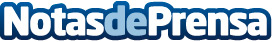 TROPS abre el plazo de participación para el II Concurso Nacional "El Aguacate en la cocina"Los alumnos de escuelas de hostelería de España ya pueden anotarse al II Concurso Nacional "El Aguacate en la cocina" organizado por TROPSDatos de contacto:Vanessa Varo Dpto. de promociones  - TROPS609378218Nota de prensa publicada en: https://www.notasdeprensa.es/trops-abre-el-plazo-de-participacion-para-el_1 Categorias: Nacional Gastronomía http://www.notasdeprensa.es